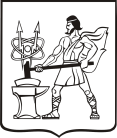 МУНИЦИПАЛЬНОЕ АВТОНОМНОЕ УЧРЕЖДЕНИЕДОПОЛНИТЕЛЬНОГО ОБРАЗОВАНИЯ«ДЕТСКАЯ МУЗЫКАЛЬНАЯ ШКОЛА»МАУДО «ДМШ»ГОРОДСКОГО  ОКРУГА ЭЛЕКТРОСТАЛЬ  МОСКОВСКОЙ ОБЛАСТИДОПОЛНИТЕЛЬНАЯ ОБЩЕРАЗВИВАЮЩАЯ ОБЩЕОБРАЗОВАТЕЛЬНАЯ ПРОГРАММА В ОБЛАСТИ МУЗЫКАЛЬНОГО ИСКУССТВА «СТРУННЫЕ ИНСТРУМЕНТЫ»ПРОГРАММАпо учебному предмету СПЕЦИАЛЬНОСТЬ(виолончель)                               Отдел: Струнно-смычковые                      инструментыВозраст: 6,5-12 летСрок реализации: 5 летНаправленность: художественнаяАвтор-составитель: Яковлева Л.Ф.Электросталь Структура программы учебного предметаПояснительная запискаХарактеристика учебного предмета, его место и роль в образовательном процессе. Направленность программы. Актуальность, новизна, педагогическая целесообразность;Цель и задачи учебного предмета. Отличительная особенность программы от уже существующих программ. Срок реализации учебного предмета, возраст детей, участвующих в реализации данной дополнительной образовательной программы;Объем учебного времени, предусмотренный учебным планом на реализацию учебного предмета. Сведения о затратах учебного времени.Форма и режим проведения учебных аудиторных занятий.1.3.Описание материально-технических условий реализации учебного предмета.1.4. Требования к уровню подготовки учащихся (ожидаемые результаты).1.5. Формы и методы контроля. Аттестация: цели, виды, форма, содержание. Критерии оценки.Учебно-тематический план.Содержание учебного предмета. Годовые требования.Методическое обеспечение программы.Список учебной и методической литературы.ПОЯСНИТЕЛЬНАЯ ЗАПИСКАХарактеристика учебного предмета, его место и роль в
общеобразовательном процессеПрограмма учебного предмета "Музыкальный инструмент (виолончель)" разработана на основе "Рекомендаций по организации образовательной и методической деятельности при реализации общеразвивающих программ в области искусств", направленных письмом Министерства культуры Российской Федерации от 21.11.2013 №191-01-39/06-ГИ, а также с учетом многолетнего педагогического опыта в области исполнительства на струнных смычковых инструментах в детских школах искусств. Она имеет художественную направленность.Приобщение детей к музыке посредством обучения игре на виолончели вошло в практику музыкального образования как в России, так и за рубежом и с каждым годом пользуется все большим интересом среди детей и их родителей. Красота звучания инструмента, безграничные возможности использования в музыке всех жанров и стилей в сочетании с другими музыкальными инструментами заслуженно вывели виолончель на лидирующие позиции. Это обуславливает актуальность программы по предмету "Виолончель"Настоящая программа способствует эстетическому воспитанию граждан, привлечению наибольшего числа детей к художественному образованию; её реализация обеспечивает развитие творческих способностей, формирование устойчивого интереса к творческой деятельности. В этом состоит её педагогическая целесообразность.Программа составлена с учетом развития науки, техники, культуры, экономики, технологий и социальной сферы, чем обусловлена её новизна.Отличительной чертой данной учебной программы является достижение в краткие сроки заинтересованности учащегося процессом обучения игре на инструменте, акцент на возможность дальнейшей самостоятельной деятельности в области музыкального искусства.Обучаясь по данной программе, учащиеся знакомятся с миром искусства на основе собственной творческой деятельности, посредством умения играть на инструменте, осознавая себя участников увлекательного процесса музыкального исполнительства.Учебный курс построен на практических занятиях, теоретические знания формируются в процессе освоения исполнительских навыков. Возможно увеличение часов аудиторной учебной нагрузки за счет проведения занятий ансамблем.Рекомендуемый возраст детей, обучающихся по данной программе, - 6,5 -12 лет.Цель и задачи учебного предмета. Отличительная особенность
программы.Целью учебного предмета является обеспечение развития творческих способностей и индивидуальности учащегося, овладение знаниями и представлениями об исполнительстве на струнных смычковых инструментах, формирование практических навыков игры на виолончели, устойчивого интереса к самостоятельной деятельности в области музыкального искусства.Задачи учебного предметаЗадачами предмета "Виолончель" являются:ознакомление детей с виолончелью , исполнительскими возможностями и разнообразием приемов игры;формирование навыков игры на музыкальном инструменте;приобретение знаний в области музыкальной грамоты;приобретение знаний в области истории музыкальной культуры;формирование понятий о музыкальных стилях и жанрах;оснащение системой знаний, умений и способов музыкальной деятельности, обеспечивающих в своей совокупности базу для дальнейшего самостоятельного общения с музыкой, музыкального самообразования и самовоспитания; воспитание потребности посещения концертов классической и современной музыки.воспитание у детей трудолюбия, усидчивости, терпения, дисциплины;воспитание стремления к практическому использованию знаний и умений, приобретенных на занятиях, в быту, в досуговой деятельности.Отличительной особенностью от уже существующих программ является её адаптированность к условиям, имеющимся в МАУДО  «ДМШ» г.о. Электросталь.Срок реализации учебного предметаПри реализации программы учебного предмета "Виолончель" со сроком обучения 5 лет продолжительность учебных занятий в первый год обучения составляет 33 недели, а со второго по пятый год обучения составляет 34 недели в год. Сведения о затратах учебного времениЗанятия подразделяются на аудиторные занятия и самостоятельную работу. Рекомендуемая недельная нагрузка в часах:Аудиторные занятия:1- 3 год обучения 1,5часа, 4-5 годы обучения - по 1 часу в неделю. Самостоятельная работа (внеаудиторная нагрузка):1- год 3,5 часа в неделю, 2-3 годы 4 часа в неделю, 4-5 годы обучения - по 4,5 часов в неделю.Объем учебного времени, предусмотренный учебным планом
образовательной организации на реализацию учебного предметаОбщая трудоемкость учебного предмета "Виолончель" при 5-летнем сроке обучения составляет 940 часов. Из них: 226 часа - аудиторные занятия, 714 часа - самостоятельная работа.Форма и режим проведения учебных занятийЗанятия проводятся в индивидуальной форме. Индивидуальная форма занятий позволяют преподавателю построить процесс обучения в соответствии с принципами дифференцированного и индивидуального подходов. Режим занятий - в соответствии с индивидуальным расписанием.Методы обученияДля достижения поставленной цели и реализации задач предмета используются следующие методы обучения:словесный (объяснение, беседа, рассказ);эмоциональный (подбор ассоциаций, образов);наглядный (показ, наблюдение);слуховой;практический.Описание материально-технических условий реализации учебного
предметаКласс для занятий от 33 кв. м, оборудованы звукоизоляцией. Акустика помещения соответствует нормам, предусмотренным для занятий на струнных инструментах.В классе для занятий, а также дома у каждого учащегося имеется, кроме музыкального инструмента (виолончель): фортепиано (рояль/пианино или синтезатор), пюпитр. Педагог может предоставить учащемуся необходимые учебные пособия, методическую литературу, нотный материал, в том числе и для самостоятельных домашних занятий.ТРЕБОВАНИЯ К УРОВНЮ ПОДГОТОВКИ УЧАЩИХСЯДанный раздел содержит перечень знаний, умений и навыков, приобретение которых обеспечивает программа "Виолончель"-навыки исполнения музыкальных произведений (ансамблевое исполнение);- умения использовать выразительные средства для создания художественного образа;- умения самостоятельно разучивать музыкальные произведения различных жанров и стилей;- навыки публичных выступлений;- навыки общения со слушательской аудиторией в условиях музыкальнопросветительской деятельности образовательной организации.ФОРМЫ И МЕТОДЫ КОНТРОЛЯ, КРИТЕРИИ ОЦЕНОКАттестация: цели, виды, форма, содержаниеКонтроль знаний, умений и навыков учащихся выполняет обучающую, проверочную и корректирующую функции. Программа предусматривает текущий контроль, промежуточную и итоговую аттестацию. Текущий контроль осуществляется преподавателем в счет аудиторного времени по его усмотрению по завершении какого-либо раздела программы. Промежуточный контроль проводится по окончании каждого полугодия учебного года в виде концертного выступления или зачета, на котором учащийся исполняет: в первом полугодии два разнохарактерных произведения в сопровождении концертмейстера во втором полугодии - три разнохарактерных произведения в сопровождении концертмейстера.Итоговая аттестация может проводиться в форме концертного выступления, сольного или ансамблевого, при этом уровень сложности программы зависит от индивидуальной подготовки учащегося.Контроль в форме зачетов (экзамена)Критерии оценкиПо результатам текущей, промежуточной и итоговой аттестации выставляются отметки:	"отлично",	"хорошо",	"удовлетворительно","неудовлетворительно".5 (отлично) - ставится за грамотное, уверенное, выразительное и эмоциональное исполнение программы.4 (хорошо) - ставится за хорошее исполнение с мелкими единичными недочетами в технике, звуке, интонации, недостаточной выразительности и эмоциональности исполнения.3 (удовлетворительно) - ставится за исполнение с погрешностями в тексте, технике и интонации, неуверенное знание произведения, некачественный звук, невыразительность.2 (неудовлетворительно) - ставится за неуверенное знание текста, невыразительное исполнение, некачественный звук и интонационной неточности.УЧЕБНО-ТЕМАТИЧЕСКИЙ ПЛАН. СОДЕРЖАНИЕ УЧЕБНОГО
ПРЕДМЕТА.Учебная программа по предмету "Виолончель" рассчитана на 5 лет обучения. В программе учтен принцип систематического и последовательного обучения. Программа составлена с учетом физических и психологических возможностей детей, целями и задачами развивающего обучения. Формирование у учащихся умений и навыков происходит постепенно: от знакомства с инструментом, изучения основ постановки рук и звукоизвлечения до самостоятельного разбора и исполнения шедевров мировой музыкальной классики.Учебный материал разделен на 2 основных раздела: технический (постановка рук, интонация, звукоизвлечение и т. д.) и художественный (работа над образом произведения, сольное и ансамблевое музицирование).Освоение элементов музыкальной грамоты, теоретических основ музыкального исполнительства является важной и неотъемлемой частью учебного процесса. Знания истории инструмента, стилистических особенностей исполнения музыки разных эпох и композиторов, техники левой руки, звукоизвлечения и исполнения различных штрихов и оттенков уже с первых занятий помогают формированию грамотного музыканта-исполнителя.Практические навыки, полученные на уроке с преподавателем и закрепляемые дома в систематических самостоятельных занятиях, позволяют увлечь учащихся процессом обучения игре на инструменте.Тематический план носит примерный характер, отражает содержание программы, распределенное по годам обучения и темам, предлагаемый объем осваиваемого музыкального материала.2. Учебно-тематический планПервый классОбщее ознакомление учащихся с инструментом, его историей, правилами пользования и ухода за ним. Приобретение базовых навыков: постановка левой руки, корпуса, организация целесообразных движений и т.д.Второй классСовершенствование полученных умений и навыков, дальнейшая работа над развитием музыкально-образного мышления. Продолжение работы над постановочно-двигательными навыками, интонацией, звукоизвлечением и ритмом.Третий классДальнейшая работа над развитием музыкально-образного мышления, совершенствование уже полученных знаний и навыков. Развитие пальцевой техники. Подвижные темпы. Знакомство со стилистическими особенностями музыки разных эпох (классика, романтика, современная музыка).). Овладение средствами музыкальной выразительности (штрихи, динамика, агогика). Чтение с листа и самостоятельный разбор произведения.Четвертый классДальнейшая работа над развитием музыкально- образного мышления и исполнительских навыков при более высоких требованиях к качеству звука и выразительности исполнения. Работа над интонацией, динамикой, ритмом.ПЯТЫЙ КЛАСС.Дальнейшая работа над развитием музыкально - образного мышления и исполнительских навыков учащихся. Работа над качеством звука, сменой позиций, интонацией и ритмом. Изучение более сложных штрихов: деташе, легато до двенадцати нот на смычок в медленном и более подвижном темпе, комбинированные штрихи. Изучение штриха стаккато.Содержание учебного предмета. Годовые требования.ПЕРВЫЙ ГОД ОБУЧЕНИЯРаздел 1. ВведениеТема 1.1. История музыкального инструмента.Учащийся должен в полном объеме получить информацию об истории виолончели от древнейших времен до наших дней в форме беседы с демонстрацией аудио, видеоматериалов и иллюстраций. По возможности желательно показать учащемуся другие инструменты группы струнных смычковых инструментов.Тема 1.2. Устройство виолончели и уход за инструментом. Организация занятий в классе и дома.Учащийся получает необходимые знания об устройстве инструмента, рекомендации по уходу и общую информацию о построении и содержании аудиторных и домашних занятий.Раздел 2. ПостановкаТема 2.1. Постановка- важнейший элемент в практике исполнительства на инструменте. От его качественной постановки зависит не только качество звука, интонация, владения инструментом, но и общее физическое состояние организма. Неправильно поставленные руки могут нанести вред здоровью.Тема 2.2. Постановка рук и посадка исполнителя.Правильная посадка - самое важное условие для хорошей постановки рук. Правильная посадка имеет большое влияние на правильное ведение смычка, а также является базой хорошей техники пальцев. Неправильное положение корпуса при игре на инструменте может нанести вред здоровью (сколиоз и др. заболевания).От правильной постановки рук напрямую зависит техническая сторона исполнения. Учащийся должен уметь держать инструмент без напряжения и неудобства в мышцах и суставах, добиться свободной работы пальцев.Раздел 3. Извлечение звука на инструментеТема 3.1. Координация движений при игре на инструменте.Начало звукоизвлечения на инструменте является сложным и трудоемким процессом для начинающего музыканта. Координация движения пальцев левой руки и движения смычка требует пристального внимания со стороны учащегося и преподавателя.Тема 3.2. Интонация. Правильное расположение пальцев левой руки требует постоянного внимания учащегосяРаздел 4. ШтрихиТема 4.1. Штрихи как выразительное средство в музыке.Штрихи на струнных инструментах как одно из основных выразительных средств в музыке. Каждый штрих придает музыке определенный неповторимый характер, что значительно разнообразит звучание произведения и может кардинально поменять его смысл.Тема 4.2. Штрих "легато".Умение пользоваться данным штрихом требует особое внимание на скорость ведения смычка, а также правильное распределение нот на смычок и его плотность.Тема 4.3. Штрих "деташе".Исполнение штрихом "деташе" требует определённых навыков ведения и рапределения смычка.Раздел 5. Работа с нотным материаломТема 5.1. Развитие навыка чтения нотного текста.Изучение расположения нот на нотном стане, длительностей (целая, половинная, четверть, восьмая). Чтение и исполнение простейших мелодий.Тема 5.2. Чтение мелодий с листа.Навыком исполнения нот с листа должен владеть каждый музыкант. Развитие навыка на примере простейших мелодий на известных звуках с простейшими ритмическими рисунками.Тема 5.3. Разучивание наизусть.На зачетах или концертных выступлениях принято исполнять произведения наизусть. Разучивание наизусть стихов, песен, музыкальных произведений тренирует память, что благотворно влияет на любую деятельность в дальнейшем. Самостоятельное разучивание наизусть произведений, находящихся у учащихся в работе, с целью их исполнения на зачете или концерте.В течение первого года обучения рекомендовано пройти 10-15 пьес и 4-6 этюдов.Раздел 6. Развитие навыков ансамблевой игрыТема 6.1. Виолончель - мелодический и гармонический инструмент.Учащийся должен иметь представление о мелодических и гармонических инструментах, различных составах ансамблей.Тема 6.2. Игра с аккомпанементом фортепиано.Приобретение первоначального опыта игры в ансамбле эффективней всего происходит в дуэте с фортепиано, с опытным концертмейстером или педагогом. Проработать самые важные моменты исполнения: начало и окончание. Уметь понятно и выразительно показать вступление и завершение. Слушать концертмейстера.Тема 6.3. Игра в ансамбле с преподавателем.Игра в дуэте однородных инструментов - это следующий по сложности этап ансамблевой подготовки ученика. В данном случае преподаватель выступает в роли солиста (играет мелодическую линию), а ученик аккомпанирует. Данным видом деятельности заниматься можно с момента, когда ученик издал первый качественный звук на инструменте, и продолжать весь период обучения, усложняя партию ученика.В течение первого года обучения рекомендовано пройти 4-5 ансамблей.Раздел 7. ГаммыТема 7.1. Гаммы - основа инструктивного материала.Начинать знакомство с гаммами необходимо как можно раньше. Для начала достаточным будет исполнение простейших мажорных гамм в одну октаву.Тема 7.2. Исполнение гамм.Любому музыканту необходимо играть гаммы для тренировки техники и исполнительского аппарата. На первом году обучения исполняются мажорные гаммы в одну октаву штрихами деташе и легато половинными и четвертными длительностями.Раздел 8. Творческие задания и развитие навыка самоконтроляТема 8.1. Творческие задания.На протяжении всего учебного процесса учащемуся необходимо выполнять разного рода творческие задания для поддержания интереса к изучаемому предмету и для развития творческих способностей, художественного мышления. На первом году обучения это может быть иллюстрирование (рисование) понравившегося произведения, сочинение слов к разучиваемой мелодии, подбор по слуху любимых песенок и т.д.Тема 8.2. Развитие навыка самоконтроля.Данный навык необходим каждому музыканту для плодотворных самостоятельных занятий дома. Учебный процесс построен таким образом, что учащийся получает от преподавателя новые знания, новый материал и отрабатывает дома самостоятельно. С первых уроков необходимо настроить ученика на самостоятельную работу, научить при выполнении домашних заданий контролировать свою игру. На начальном этапе обучения в самостоятельном разборе и разучивании произведений помогают аудиозаписи фонограммы этого произведения в двух вариантах: плюс (партия виолончели и аккомпанемент) и минус (аккомпанемент). Как правило, дети с удовольствием работают с фонограммами и на радость родителям устраивают домашние сольные концерты.Примерный репертуарный списокПЕРВЫЙ ГОД ОБУЧЕНИЯГаммы, упражнения, этюдыМажорные гаммы с 1 знаком при ключе в диапазоне одной октавы штрихами деташе и легато в умеренном темпе, четвертями. Этюды и упражненияКальянов С. Виолончельная техника. М., 1968Мардеровский Л. Гаммы и арпеджио. М.,1960Педагогический репертуар ДМШ. Избранные упражнения для виолончели. ( Сост. И ред. И. Волчков ).М.,1987Сапожников Р. Гаммы, арпеджио, интервалы для виолончели. М., 1963 Бакланова Н. Методические упражнения в соединении позиций ( для виолончели и фортепиано ). М., 1955 Сапожников Р. Этюды для начинающих виолончелистов.Хрестоматия для виолончели. 1-2класс. 1 часть. Составитель Волчков", Хрестоматия педагогического репертуара для виолончели. 1-2класс. Сост. Р. Сапожников. Альбом начинающего виолончелиста- сост. Полянский.Ю.ВТОРОЙ ГОД ОБУЧЕНИЯРаздел 1. Работа над развитием музыкально- образного мышления. Продолжение работы над постановочно- двигательными навыками, интонацией, звукоизвлечением и ритмом.Тема 1.1. Повышение требовательности к качеству исполнения штрихов: деташе, легато до 8-и нот на смычок. Их сочетаний в медленном и более подвижном темпе.Раздел 2. ШтрихиТема 2.1. Продолжение знакомства с различными штрихами.Примеры исполнения двух типов штрихов: акцентированных и неакцентированных. Ранее пройденные и новые обозначения штрихов учащийся должен видеть в тексте и исполнять согласно характеру произведения. Несимметричные штрихи. Акценты. Триоли. Пунктирный ритм.Раздел 3. Динамические оттенкиТема 3.1. Динамические оттенки, как выразительное средство в музыке.Использование динамических контрастов в музыке так же, как и в устной речи, делает ее интереснее и богаче. Возможности виолончели в исполнении динамических оттенков многогранны ( от пианиссимо до фортиссимо). При звукоизвлечении на виолончели на одном звуке можно сделать диминуэндо и крещендо на одном звуке, что значительно обогащает ее выразительные возможности.Тема 3.2. "Форте".Исполняется посредством увеличения скорости ведения смычка. При игре в динамике "форте" учащийся должен следить за правой рукой, не зажимать её.Тема 3.3. "Пиано".Исполняется посредством уменьшения скорости ведения смычка и приближения его к грифу.Тема 3.4. "Меццо-форте и меццо-пиано".Обычный нюанс, в котором виолончелисты играют большую часть времени. Нужно добиться градации между этими двумя динамическими оттенками.Тема 3.5. "Крещендо и диминуэндо".При исполнении крещендо и диминуэндо нужно правильно распределить скорость движения смычка, а также плотность смычка.Раздел 4. Работа над гаммамиТема 4.1. Знакомство с минорными гаммами.Изучение особенностей мажора и минора. Миноры на виолончели исполняются в двух видах: гармоническом и мелодическом.Тема 4.2. Работа над гаммами различными штрихами и динамическими оттенками.Работу над гаммами рекомендуется совмещать с работой над штрихами и динамическими оттенками. Можно придумать массу вариантов сочетания штриха и оттенка, например: штрихом "деташе" сыграть "форте", легато - "пиано" и наоборот.На данном этапе обучения гаммы исполняются в среднем темпе, четвертями или восьмыми, в максимально широком диапазоне. Тоническое трезвучие исполняется в прямом движении.Раздел 5. Работа с нотным материаломТема 5.1. Усложненные ритмические рисунки.На протяжении всего периода обучения постепенно усложняется нотный материал, встречаются новые размеры, новые ритмические рисунки. Каждая новая ритмоформула, используемая в произведении, прорабатывается отдельно. Подбираются упражнения и этюды на исполнение конкретного рисунка.Тема 5.2. Исполнение этюдов.Работа над этюдами тренирует и повышает исполнительский уровень музыканта. На втором году обучения рекомендуется пройти 10-12 этюдов и упражнений.Раздел 6. Работа над произведениемТема 6.1. Особенности музыкальных жанров.Ученик должен ориентироваться в многообразии музыкальных жанров, различать их на слух, применять свои знания в игре на инструментах.Тема 6.2. Обозначения темпа и характера музыкального произведения.Знания основных музыкальных терминов, умение видеть их в нотном тексте.Тема 6.3. Работа над произведениями кантиленного характера.Учащийся должен уметь грамотно применять артикуляцию, штрихи, динамические оттенки в кантилене, при создании музыкального образа.Тема 6.4. Работа над произведениями танцевального характера.Артикуляция, штрихи, динамика, характер произведения.Тема 6.5. Чтение с листа произведений различного характера.См. первый год обучения, тема 7.2. "Чтение мелодий с листа".Тема 6.6. Разучивание произведений наизусть.См. первый год обучения, тема 7.3.На втором году обучения учащийся должен пройти 10-12 пьес в разной степени готовности (часть пьес изучается в ознакомительном порядке, часть - выучивается по нотам, часть - выносится на публичное выступление наизусть).Раздел 7. Концертные выступленияТема 7.1. Практическая и психологическая подготовка к концертному выступлению.Основные моменты подготовки к выступлению. Учащийся учится рациональному подходу при распределении сил и времени при подготовке к выступлению на эстраде, учится грамотно настраиваться психологически на общение с аудиторией в большом пространстве.Тема 7.2. Публичное выступление.Выступления на эстраде - неотъемлемая часть обучения начинающего музыканта. На втором году обучения 2 раза (в конце полугодия и в конце года) проводится аттестация учащихся в форме концертного выступления.Рекомендуется принимать участие в концертах различного уровня: домашних, классных, общешкольных.Примерный репертуарный списокГаммыМажорные и минорные гаммы до 1 знака при ключе в диапазоне 1- 2октав в умеренном темпе, четвертями, штрихами деташе и легато по 2-е, 4-е ноты на смычок.Этюды и упражненияПолянский Ю. Учебный репертуар детских музыкальных школ.М.,1985 Полянский Ю. Этюды для виолончели на разные виды техники.М.,1979 Ямпольский М. Виолончельная техника., М. 1939Мерк И. Упражнения для виолончели. Соч. 11. М.,1927. Сапожников Р. Гаммы, арпеджио, интервалы для виолончели ( система упражнений ), М., 1963 Волчков И. Педагогический репертуар ДМШ. Избранные упражнения для виолончели.ПьесыПьесы для виолончели и фортепиано. ( Сост. А. Стогорский ) М., 1963. Хрестоматия для виолончели 1-2 класс ДМШ ( Сост. И. Волчков ) М., 1977 Хрестоматия для виолончели 1-2 класс ДМШ ( Сост. Р. Сапожников.) М., 1967ТРЕТИЙ ГОД ОБУЧЕНИЯРаздел 1. Дальнейшая работа над развитием музыкально- образного мышления и исполнительских навыков учащихся. Работа над качеством звука, сменой позиций, интонацией и ритмом. Изучение более сложных штрихов: деташе, легато до 4-х нот на смычок в медленном и более подвижном темпе. Комбинированные штрихи, изучение штриха мартле. позиций.Раздел 2. Развитие техники. ГаммыТема 2.1. Упражнения на развитие техники.Особое внимание необходимо уделить развитию беглости пальцев, в том числе, в верхнем регистре, из-за сложности в аппликатуре.За год учащийся должен освоить 6-8 этюдов и упражнений на данный вид техники.Тема 2.2. Гаммы до двух знаков при ключе.На третьем году обучения исполняются мажорные и минорные гаммы до 2-х знаков при ключе в пределах рабочего диапазона в среднем и подвижном темпах. Восьмыми т.е. по восемь нот на смычокМажорные и минорные (в гармоническом и мелодическом виде) гаммы до двух знаков при ключе в пределах рабочего диапазона в среднем или подвижном темпах, восьмыми длительностями,штрихами деташе, легато. Исполнение трезвучия и обращений трезвучия.Раздел 3. МелизмыТема 3.1. Мелизмы в музыке. Правила прочтения и исполнения. Теория и практика.Учащийся должен знать правила прочтения мелизмов, уметь применять их на практике, исполнять, используя, в том числе, дополнительную аппликатуру там, где это необходимо.Раздел 4. Средства музыкальной выразительностиТема 4.1. Знакомство с новыми штрихами.Освоение новых, не встречающихся ранее штрихов(Тема 4.2. Сложные динамические оттенки.Учащийся должен уметь исполнять все возможные варианты динамики качественным звуком, чувствуя их градацию.Раздел 5. Работа над произведениемТема 5.1. Стилистические особенности исполнения произведений различных эпох.На данный момент учащийся уже имеет представление об исполнении произведений различных жанров и стилей, а также некоторый багаж выученных произведений. Анализ ранее сыгранных произведений: музыкальный стиль и эпоха. Умение различать на слух.Раздел 6. Самостоятельная работаТема 6.1. Методы самоконтроля при выполнении домашних заданий.Во время домашних занятий учащиеся контролируют себя самостоятельно. Для того, чтобы работа была более эффективной, учащиеся учатся использовать такие средства контроля как метроном, тюнер, аудио и видеоаппаратуру для записи домашних занятий и анализа их со стороны.Тема 6.2. Работа с минусовой фонограммой.Тема 6.3. Самостоятельная творческая работа.Самостоятельная творческая работа - неотъемлемый этап в обучении музыканта. Данный вид деятельности предполагает сочинение мелодий, подбор по слуху.Тема 8.1. Тематические концерты.Раздел 8. Концертные выступленияТематические концерты-лекции пользуются большой популярностью как у слушателей, так и у музыкантов. Подготовка к концертам - это еще одна форма проведения занятий с начинающими музыкантами. Процесс подбора темы, репертуара и лекционной части проводится при непосредственном участии учеников. В течение учебного года рекомендуется проведение 1-2-х подобных тематических концертов.На третьем году обучения учащийся должен пройти 10-12 пьес.ЧЕТВЕРТЫЙ ГОД ОБУЧЕНИЯРаздел 1. Закрепление полученных навыков владения инструментомДальнейшая работа над развитием музыкально-образного мышления и исполнительских навыков при более высоких требованиях к качеству звука и выразительности исполнения. Работа над интонацией, динамикой, ритмом.Раздел 2. Гаммы, упражнения, этюдыТема 2.1. Гаммы.На четвертом году обучения происходит ознакомление учащихся с мажорными и минорными гаммами различными штрихами.Трезвучие и обращения трезвучия; доминантсептаккорд, основной вид.Тема 2.2. Упражнения и этюды.На четвертом году обучения рекомендуется пройти 6-8 этюдов и упражнений.Раздел 3. Работа с нотным материаломТема 3.1. Самостоятельная работа с текстом.Учащийся должен самостоятельно анализировать нотный материал, чувствовать стиль, в соответствии с которым сам может расставить штрихи и акценты в произведении, фразировку, аппликатуру.Тема 3.2. Разучивание произведений по нотам и наизусть.За год учащийся должен освоить 10-12 пьес, в том числе, два произведения крупной формы, включая программу итоговой аттестации.ПЯТЫЙ ГОД ОБУЧЕНИЯ.Раздел 1. Развитие самостоятельности учащегося.Повышение требовательности к выразительному исполнению. Усложнение ритмических задач.Раздел 2. Штрихи.Работа над штихами:деташе, легато, мартле, стаккато. Различные их сочетания.Раздел 3. Позиции.Закрепление приёмов игры в высоких позициях. В течении учебного года проработать с учеником: Гаммы. Дальнейшая работа над двух- и трехоктавными гаммами. Изучение хроматической гаммы. Работа над беглостью. В течение учебного года проработать с учащимся: трёхоктавные гаммы и трезвучия, квартсекстаккорды в тональностях до 3-х знаков различными штрихами, 6- 8 этюдов, 4- 6 пьес, 2 произведения крупной формы. Чтение нот с листа.ГаммыМажорные и минорные гаммы до 3 знаков в ключе в пределах 3-х октав в подвижном темпе (8- 12 нот на смычок, трезвучие и обращения, доминантсептаккорд, основной вид).МЕТОДИЧЕСКОЕ ОБЕСПЕЧЕНИЕ УЧЕБНОГО ПРОЦЕССАМетодические рекомендации преподавателямДанная программа разработана с учетом индивидуального подхода к обучению. Преподаватель, пользуясь методической и нотной литературой, имеет возможность обучать учащихся с разными музыкальными способностями и личностными особенностями, достигая результатов обучения в краткие сроки.Занятия в классе должны сопровождаться внеклассной работой - посещением выставок и концертных залов, прослушиванием музыкальных записей, просмотром концертов и музыкальных фильмов.Большое значение имеет репертуар ученика. Необходимо выбирать высокохудожественные произведения, разнообразные по форме и содержанию. Необходимо познакомить учащегося с историей виолончели, рассказать о выдающихся исполнителях и композиторах.Общее количество музыкальных произведений, рекомендованных для изучения в каждом классе, дается в годовых требованиях. Предполагается, что педагог в работе над репертуаром будет добиваться различной степени завершенности исполнения: некоторые произведения должны быть подготовлены для публичного выступления, другие - для показа в условиях класса, третьи - с целью ознакомления. Требования могут быть сокращены или упрощены соответственно уровню музыкального и технического развития. Все это определяет содержание индивидуального учебного плана учащегося.Работа над темами данной программы проводится комплексно. Отдельно прорабатывать каждую тему в строгой последовательности рекомендуется только в начале первого года обучения, во время работы над постановкой исполнительского аппарата, при этом, двигаясь вперед, к следующему разделу, не забывать о повторении и работе над пройденным материалом. В дальнейшем, на каждом уроке рекомендуется работа над фрагментами из нескольких тем, исходя из потребностей и возможностей ученика.Важным элементом обучения является накопление художественного исполнительского материала, дальнейшее расширение и совершенствование практики публичных выступлений (сольных), использование в репертуаре произведений, различных по стилю, в том числе, произведений эстрадной и рок музыки, популярных произведений зарубежных и отечественных композиторов.СПИСОК ЛИТЕРАТУРЫМетодическая литератураСапожников Р. Обучение начинающего виолончелиста. М., 1978Сапожников Р. Основы методики обучения игре на виолончели. М., 1967 Светланов Е. Музыка сегодня. М., 1985 -..Арчажникова Л.Г. Проблема взаимосвязи музыкально-слуховых представлений и музыкально-двигательных навыков. Автореф. канд. искусствоведения. М., 1971Бычков. Ю.Н. Проблемы детского музыкального воспитания. Вып. 131. - М.: РАМ им. Гнесиных, 1994Вендрова Н. Воспитание музыкой. М., Просвещение, 1991Карцева Г.А. Психолого-педагогические основы работы учащегося над музыкально-исполнительским образом. Музыкальное воспитание: опыт, проблемы, перспективы. Тамбов, Тамбовский музыкально-педагогический институт имени С.В.Рахманинова,1994Учебные и методические материалы на сайтах Интернетhttp: //www.myflute.ru/http://www.larrvkrantz.com/http: //aaabdurahmanov.narod.ru/links. htmlhttp: //www.virtualsheetmusic.com/downloads/Indici/Flute.htmlhttp: //notes.tarakanov.net/flauto. htm http://www.forumklassika.ru/Учебная литератураПедагогический репертуар ДМШ. 1-7 кл. Детские пьесы для виолончели и фортепиано. Сост. Ю.Челкаускас. М.,1984 Пьесы советских композиторов для виолончели и фортепиано. Сост. А. Стогорский М., 1971Пьесы зарубежных композиторов для виолончели и фортепиано. Сост. И. Волчков.М.,Пьесы французских композиторов. Сост. А.Васильева. М.,1972ПРИНЯТО Педагогическим советомПротокол № _____от____ 20____г.УТВЕРЖДЕНО Директор МАУДО «ДМШ»                             О.А.Кривенкова           Приказ № ____ от______20____г.Вид учебной работы, нагрузкиЗатраты учебного времениЗатраты учебного времениЗатраты учебного времениЗатраты учебного времениЗатраты учебного времениВсего часовГ оды обучения1-й год2-й год3-й год4-й год5-й годКоличество недель3435353535Аудиторные занятия5152,552,53535226Самостоятельная работа119140140157,5157,5714Максимальная учебная нагрузка170192,5192,5192,5192,59401 полугодие2 полугодие1 класс1 классДекабрь - зачёт( 2 разнохарактерные пьесы )Апрель -зачет (3 разнохарактерные пьесы и этюд)2 класс2 классОктябрь - технический зачет (одну гамму, один этюд, муз. термины) Декабрь - зачет (две разнохарактерные пьесы)Апрель -зачет (три разнохарактерные пьесы)3 класс3 классОктябрь - технический зачет (одну гамму, мажорная или минорная, один этюд, муз. термины)Декабрь - зачет (две разнохарактерные пьесы)Апрель -зачет (три разнохарактерные пьесы)4 Класс4 КлассОктябрь технический зачет (одна гамма, мажорная или минорная, один этюд, муз. термины)Декабрь - зачет (две разнохарактерные пьесы)Апрель - зачет ( крупная форма 1 часть концерта или соната)5 классДекабрь - прослушивание выпускной программы ( два произведения)Февраль - прослушивание выпускной программы ( крупная форма и 2 пьесы.)Апрель - выпускной экзамен№ раздела№ разделаНазвание разделов и темНазвание разделов и темКоличество часовКоличество часов1.1.ВведениеТема 1.1. История музыкального инструмента. Краткая история виолончели. Роль виолончели в оркестре, ансамбле, сольном музицированииТема 1.2. Устройство виолончели и уход за инструментом. Организация занятий в классе и дома. Правильное использование инструмента, меры предосторожности, уход за инструментом.Качество и количество домашних занятий. Последовательность  выполнения задания. Самоконтроль.ВведениеТема 1.1. История музыкального инструмента. Краткая история виолончели. Роль виолончели в оркестре, ансамбле, сольном музицированииТема 1.2. Устройство виолончели и уход за инструментом. Организация занятий в классе и дома. Правильное использование инструмента, меры предосторожности, уход за инструментом.Качество и количество домашних занятий. Последовательность  выполнения задания. Самоконтроль.222.2.Постановка.Постановка.2.2.Тема 2.1. Постановка левой руки. Изучение первой позиции в узком расположении пальцев. Постановка правой руки.Тема 2.2.Игра пиццикато.Тема 2.3. Нотная грамота, чтение нот в басовом ключе, простейшие динамические, штриховые и аппликатурные обозначения.Тема 2.4. Изучение первой позиции в широком расположении пальцевТема 2.1. Постановка левой руки. Изучение первой позиции в узком расположении пальцев. Постановка правой руки.Тема 2.2.Игра пиццикато.Тема 2.3. Нотная грамота, чтение нот в басовом ключе, простейшие динамические, штриховые и аппликатурные обозначения.Тема 2.4. Изучение первой позиции в широком расположении пальцев223.3.ЗвукоизвлечениеЗвукоизвлечение3.3.Тема 3.1. Извлечение звука. Упражнения на освобождение правой руки. Положение правой руки в трёх точках смычка. Непрерывность движения правой руки при ведении смычка. Переход смычка со струны на струну.Тема 3.1. Извлечение звука. Упражнения на освобождение правой руки. Положение правой руки в трёх точках смычка. Непрерывность движения правой руки при ведении смычка. Переход смычка со струны на струну.224.4.ШтрихиШтрихи4.4.Тема 4.1. Штрихи как выразительное средство в музыке. Основные штрихи.Тема 4.2. Штрих "деташе". Знакомство с исполнением штриха "деташе". Характер штриха. Правильное прочтение штриха в нотном материале..Тема 4.3. Штрих "легато". Знакомство с исполнением штриха "легато". Характер штриха. Ведение смычка при исполнении штриха "легато". Освоение штриха легато по 2 и 4 ноты на смычок.Тема 4.1. Штрихи как выразительное средство в музыке. Основные штрихи.Тема 4.2. Штрих "деташе". Знакомство с исполнением штриха "деташе". Характер штриха. Правильное прочтение штриха в нотном материале..Тема 4.3. Штрих "легато". Знакомство с исполнением штриха "легато". Характер штриха. Ведение смычка при исполнении штриха "легато". Освоение штриха легато по 2 и 4 ноты на смычок.2255Работа с нотным материаломРабота с нотным материалом55Тема 5.1. Развитие навыка чтения нотного текста на примере упражнений и попевок с простыми ритмическими рисунками на одном, двух, трех и четырех известных звуках.Тема 5.2. Чтение простейших мелодий с листа. Чтение с листа как необходимость для любого музыканта быстро самостоятельно и грамотно исполнить незнакомое ранее музыкальное произведение.Тема 5.3. Выучивание наизусть. Развитие музыкальной памяти. Исполнение материала без нот, наизусть.Тема 5.1. Развитие навыка чтения нотного текста на примере упражнений и попевок с простыми ритмическими рисунками на одном, двух, трех и четырех известных звуках.Тема 5.2. Чтение простейших мелодий с листа. Чтение с листа как необходимость для любого музыканта быстро самостоятельно и грамотно исполнить незнакомое ранее музыкальное произведение.Тема 5.3. Выучивание наизусть. Развитие музыкальной памяти. Исполнение материала без нот, наизусть.2266Развитие навыков игры с концертмейстеромРазвитие навыков игры с концертмейстером66Тема 6.1. Виолончель - мелодический инструмент. Сравнение виолончели и фортепиано. Возможность виолончели исполнять одну мелодическую линию. Потребность в аккомпанементе или инструменте (инструментах), дополняющих мелодию.Тема 6.1. Игра с аккомпанементом фортепиано. Основные правила при игре с концертмейстером. Настройка инструмента. Распределение обязанностей солиста и аккомпаниатора. Игра произведений в сопровождении фортепиано.Тема 6.1. Виолончель - мелодический инструмент. Сравнение виолончели и фортепиано. Возможность виолончели исполнять одну мелодическую линию. Потребность в аккомпанементе или инструменте (инструментах), дополняющих мелодию.Тема 6.1. Игра с аккомпанементом фортепиано. Основные правила при игре с концертмейстером. Настройка инструмента. Распределение обязанностей солиста и аккомпаниатора. Игра произведений в сопровождении фортепиано.313177Гаммы.Гаммы.Тема 7.1. Гаммы - основа музыкального материала. Знакомство с гаммами. Роль гаммы для музыканта. Анализ произведений, музыкальные построения. Гамма как разминка для музыканта.Тема 7.2. Исполнение гамм. Строение мажорных гамм. Исполнение гаммы в одну октаву известными штрихами. Изучение первой позиции в широком расположении пальцев. Знакомство с четвертой позицией, изучение упражнений на переходы из четвертой позиции в первую и обратно. Начальное развитие навыков в смене позиций. Знакомство со второй и третьей позициями.Тема 7.1. Гаммы - основа музыкального материала. Знакомство с гаммами. Роль гаммы для музыканта. Анализ произведений, музыкальные построения. Гамма как разминка для музыканта.Тема 7.2. Исполнение гамм. Строение мажорных гамм. Исполнение гаммы в одну октаву известными штрихами. Изучение первой позиции в широком расположении пальцев. Знакомство с четвертой позицией, изучение упражнений на переходы из четвертой позиции в первую и обратно. Начальное развитие навыков в смене позиций. Знакомство со второй и третьей позициями.101088Творческие задания и развитие навыка самоконтроляТворческие задания и развитие навыка самоконтроля88Тема 8.1. Творческие задания. Разнообразие учебного процесса на основе применения творческих заданий. Сочинение мелодий. Подбор по слуху.Тема 8.2. Развитие навыка самоконтроля. Самостоятельное разучивание пьес с диска плюсовой и минусовой фонограммы.Тема 8.1. Творческие задания. Разнообразие учебного процесса на основе применения творческих заданий. Сочинение мелодий. Подбор по слуху.Тема 8.2. Развитие навыка самоконтроля. Самостоятельное разучивание пьес с диска плюсовой и минусовой фонограммы.ИТОГОИТОГО5151№ разделаНазвание разделов и темКоличес тво часов1.Работа над качеством исполнения штрихов: деташе, легато до 4-х нот на смычок и их сочетание в медленном и более подвижном темпе.1.Тема 1.1. Работа над ведением смычка. Распределение смычка.Тема 1.2. Работа над гаммами и трезвучиями. Совершенствование навыка плавного ведения смычка, работа над интонацией.4Динамические оттенкиТема 3.1. Динамические оттенки как выразительное средство в музыке. Разнообразие оттенков. Знакомство с обозначениями и исполнением динамических оттенков на виолончели.Тема 3.2. "Форте". Техника исполнения на виолончели в различных регистрах.Тема 3.3. "Пиано". Сложности исполнения. Работа над тембром.Тема 3.4. "Меццо форте и меццо пиано". Исполнение произведений с данными динамическими оттенками на инструменте. Работа над ровностью звуковой линии.Тема 3.5. "Крещендо и диминуэндо". Распределение силы звука при игре данных динамических оттенков. Упражнения на одной ноте на постепенное усиление и затухание звука. Ведение смычка.53.Работа над гаммами3.Тема 4.1. Знакомство с минорными гаммами. Понятие параллельного минора, виды минорных гамм, исполнение мажорных и минорных гамм до одного знака при ключе в пределах двух октав. Тема 4.2. Работа над гаммами различными штрихами и динамическими оттенками. Работа над одной гаммой в сочетаниях различных известных штрихов и динамических оттенков.44.Работа с нотным материалом4.Тема 5.1. Различные виды ритмических рисунков. Пунктирный ритм, восьмые.Тема 5.2. Исполнение этюдов. Этюд как музыкальное произведение для тренировки того или иного вида техники.105.Работа над произведением5.Тема 6.1. Особенности музыкальных жанров. Понятие музыкального жанра. Жанры: песня, танец, марш.Тема 6.2. Обозначения темпа и характера музыкального произведения. Основные обозначения темпов. Быстрые, средние и медленные темпы. Иностранные музыкальные термины.Тема 6.3. Работа над произведениями кантиленного характера. Особенности штрихов, положение смычка. Работа над образом произведения.Тема 6.4. Работа над произведениями танцевального характера. Особенности исполнения штрихов, особенности ведения смычка. Раскрытие содержания произведения.Тема 6.5. Чтение с листа произведений различного характера. Правила знакомства с произведением: название, композитор, жанр, темп, размер, штрихи. Первоначальный анализ произведения.Тема 6.6. Разучивание произведений наизусть.27,56.Публичные выступления6.Тема 8.1. Практическая и психологическая подготовка к концертному выступлению. Способы борьбы с концертным волнением, поиски вдохновения, построение занятий перед концертом, разыгрывание.Тема 8.2. Выступление на эстраде. Правила поведения, выход и уход со сцены, сценический образ, контакт с концертмейстером и со зрителями.2ИТОГО52,5№разделаНазвание разделов и темКоличество часов1.Дальнейшее освоение и закрепление второй , третьей и четвертой позиций. Широкое расположение пальцев.1.Тема 1.1.Работа над техникой перехода в позицию. Дополнительная аппликатура. Особые сложности в широком расположении пальцев.Тема 1.2. Работа над качеством звука, интонацией и ритмом. Технические сложности исполнения.42.Развитие техники. Гаммы2.Тема 2.1. Упражнения на развитие техники. Рациональная работа пальцев. Постепенное ускорение темпов. Исполнение ритмических рисунков с мелкими длительностями (восьмыми). Изучение штриха легато по восемь нот на смычок.Тема 2.2. Гаммы с двумя знаками при ключе. Разучивание и исполнение мажорных и минорных гамм с двумя знаками при ключе. в различных темпах различными сочетаниями штрихов и динамических оттенков. Арпеджио.53.Мелизмы3.Тема 3.1. Понятие мелизмов в музыке. Правила прочтения различных украшений: форшлаги, трели, морденты.44.Средства музыкальной выразительности4.Тема 4.1. Знакомство с новыми штрихами. Исполнение "мартле".Тема 4.2. Сложные динамические оттенки. Техника исполнения сложных динамических оттенков (пианиссимо, фортиссимо, сфорцандо).105.Работа над произведением5.Тема 5.1. Стилистические особенности исполнения произведений разных эпох. Продолжение знакомства с музыкой барокко, классицизма, романтизма и современной музыкой. Отличительные черты исполнения каждого стиля. Звук, динамика, штрихи.Тема 5.2. Музыка эпохи барокко. Знакомство с оригинальными произведениями барочного стиля. Жанровое разнообразное барочной музыки. Особенности исполнения.Тема 5.3. Произведения крупной формы. Знакомство с произведениями крупной формы: соната (сонатина), сюита, вариации.27,56.Самостоятельная работа6.Тема 6.1. Методы самоконтроля при выполнении домашних заданий. Развитие слухового, визуального, внутреннего контроля. Работа с метрономом, тюнером. Аудио и видеозапись.Тема 6.2. Работа с минусовой фонограммой. Разучивание партии, прослушивание аккомпанемента. Исполнение произведения.Тема 6.3. Самостоятельная творческая работа. Подбор по слуху, сочинение простейших музыкальных построений.7.Концертные выступленияКонцертные выступления7.Тема 8.1. Тематические концерты. Тематический концерт-лекция.Подбор темы концерта. Разработка сценария. Подбор репертуара.2ИТОГО52,5№ разделаНазвание тем и разделовКоличество часов1.Закрепление полученных навыков владения инструментом1.Тема 1.1. Закрепление навыков игры в первой и четвёртой позициях. Первое знакомство с позицией ставки. Работа над интонацией, динамикой, ритмом. Умелое использование различной силы в зависимости от характера исполняемой музыки.Тема 1.2. Исполнительская техника. Раскрытие технических возможностей инструмента. Беглость пальцев. Технические упражнения.22.Дальнейшее развитие штриховой техники: деташе, легато, мартле.2.Тема 2.1. Изучение штриха "мартле". Техника исполнения штриха. Тренировка в различных темпах: от медленного к быстрому.23.Гаммы, упражнения, этюды3.Тема 3.1. Гаммы. Знакомство с мажорными и минорными гаммами до двух знаков при ключе. Исполнение гамм в подвижном темпе разными штрихами. Арпеджио.Тема 3.2. Упражнения и этюды. Исполнение упражнений и этюдов на различные виды техники.54.Работа над произведениемТема 4.1. Стилистические особенности исполнения произведений разных эпох. Продолжение знакомства с музыкой барокко, классицизма, романтизма и современной музыкой. Отличительные черты исполнения каждого стиля. Звук, динамика, штрихи.Тема 4.2. Музыка эпохи барокко. Знакомство с оригинальными произведениями барочного стиля. Жанровое разнообразное барочной музыки. Особенности исполнения.Тема 4.3. Произведения крупной формы. Знакомство с произведениями крупной формы: соната (сонатина), сюита, вариации.26ИТОГО35№разделаНазвание тем и разделовКоличество часов1.Гаммы.1.Тема 1.1. Изучение трехоктавных гамм до 3-х знаков.Тема 1.2. Изучение флажолетов.Тема 1.3. Работа над распределением смычка.22.Работа с нотным материалом2.Тема 2.1. Самостоятельная работа с текстом. Анализ музыкального произведения. Распределение штрихов, динамических оттенков и дыхания в зависимости от характера произведения и фразировки.Тема 2.2. Разучивание произведений программы по нотам и наизусть. Чтение с листа лёгких, доступных пьес.23.Подготовка к итоговой аттестации3.Тема 4.1. Выбор программы для итогового экзамена. Подбор и разучивание произведений итоговой аттестации.Тема 4.2. Промежуточные прослушивания.31ИТОГО35